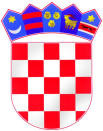 REPUBLIKA HRVATSKAZAGREBAČKA ŽUPANIJAOSNOVNA ŠKOLADRAGUTINA DOMJANIĆASVETI IVAN ZELINAI.Gundulića 2,10380 Sveti Ivan ZelinaTel.fax: 01/2060 918,tel:01/2061 109e-mail: osnovna.skola.zelina@zg.t-com.hrKLASA: 007-04/24-02/1URBROJ: 238/30-31-24-5Sveti Ivan Zelina, 15. 4. 2024.Gospođa-Gospodin:_________________________Predmet: 49. sjednica Školskog odbora – poziv	Sukladno članku 46. Statuta OŠ pozivam Vas na 49. sjednicu Školskog odbora OŠ Dragutina Domjanića koja će se održati elektronskim putem i to u utorak 23. travnja 2024. godine od 07:00 sati do 24:00 sata.Elektronska sjednica bit će održana elektronskim putem radi hitnosti dobivanja suglasnosti za zasnivanje radnog odnosa.     Dnevni red:Verificiranje zapisnika sa 48. sjednice Školskog odboraDavanje suglasnosti za zasnivanje radnog odnosaPozivaju se članovi Školskog odbora da se očituju o verificiranju zapisnika sa 48. sjednice Školskog odbora, o donošenju  prethodne suglasnosti prema dostavljenom prijedlogu ravnateljice dostavljenom u prilogu ovog poziva. Materijali za sjednicu bit će dostavljeni do početka elektronske sjednice. Nakon završetka elektronske sjednice sastavit će se zapisnik u čiji se privitak stavljaju sva pristigla očitovanja.Predsjednica Školskog odbora:Tanja Madžarac         v. r.                                                                                                                                                                                                                                                                                                                                                                                                                                                                                                                                                                                                                                                                                                                                                                                                                                                                                                                                                                                                                                                                                                                                                                                       